# ОСТАВАЙТЕСЬ ДОМА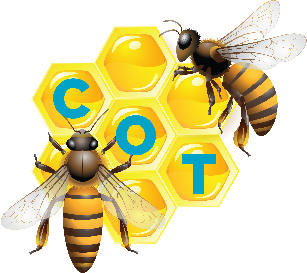 ГБОУ ШКОЛА № 657   ПЛАН МЕРОПРИЯТИЙ НА 02.04.2020 ЧЕТВЕРГ«СЛУШАЮ МУЗЫКУ И ТАНЦУЮ ДОМА»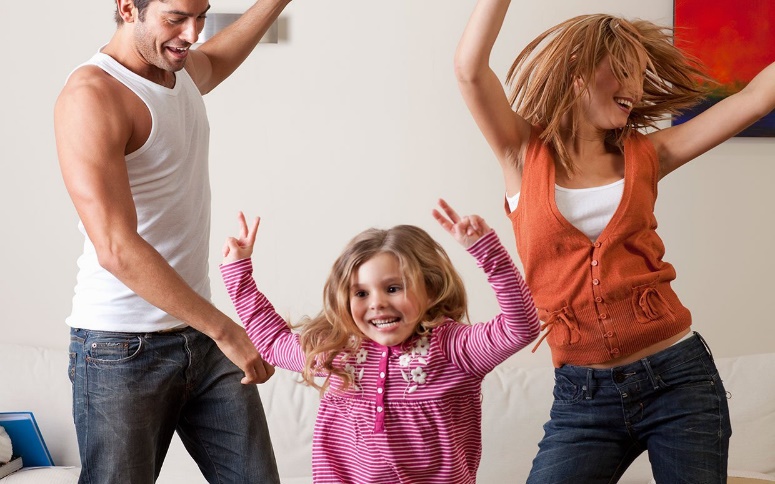 1. Комплекс утренней гимнастики с музыкальным сопровождением–https://www.youtube.com/watch?v=BUY8FM0o52c2. Игры на развитие внимания, памяти–Танец-игра с ускорением для детей "Мы пойдём налево" https://www.youtube.com/watch?v=jAd4pYDM1T8Игра «Я - ракета».https://www.youtube.com/watch?v=_EOiYnQnCgs3. Обведи, нарисуй, раскрась«Герои музыкальных произведений, детских песен», «Музыкальные инструменты»– 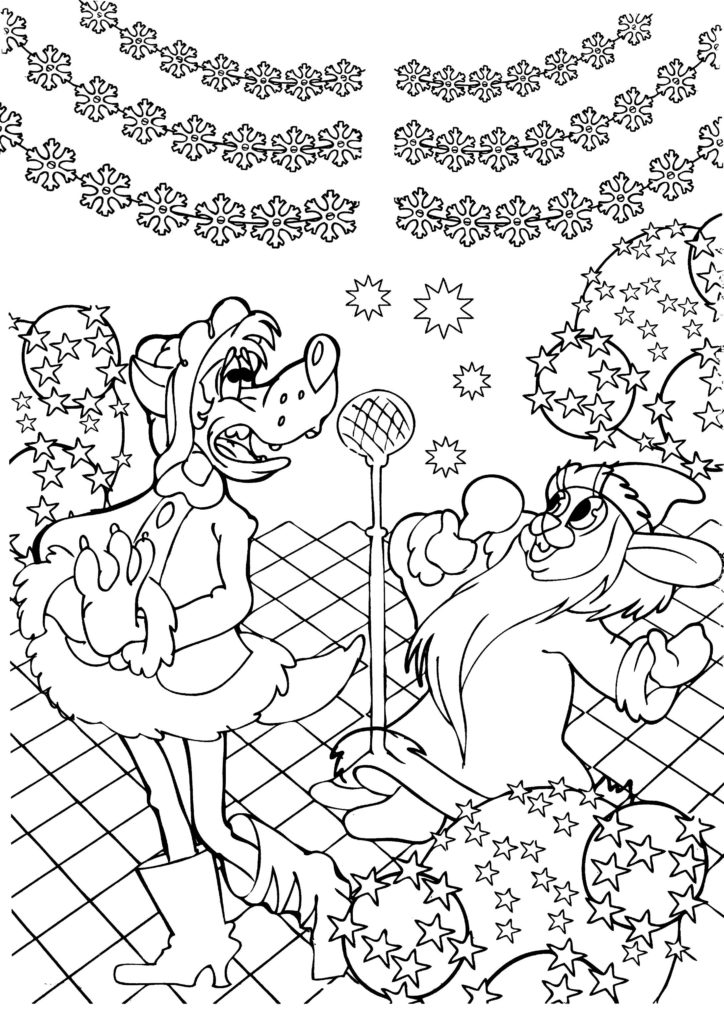 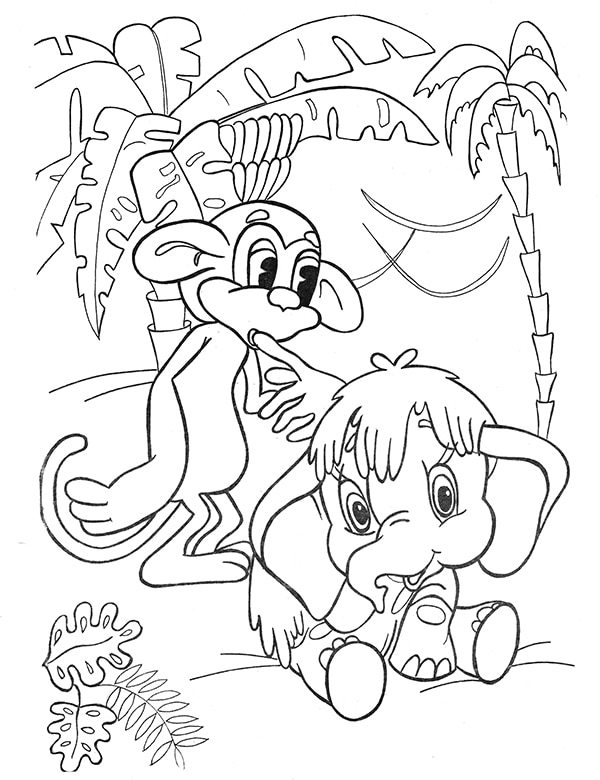 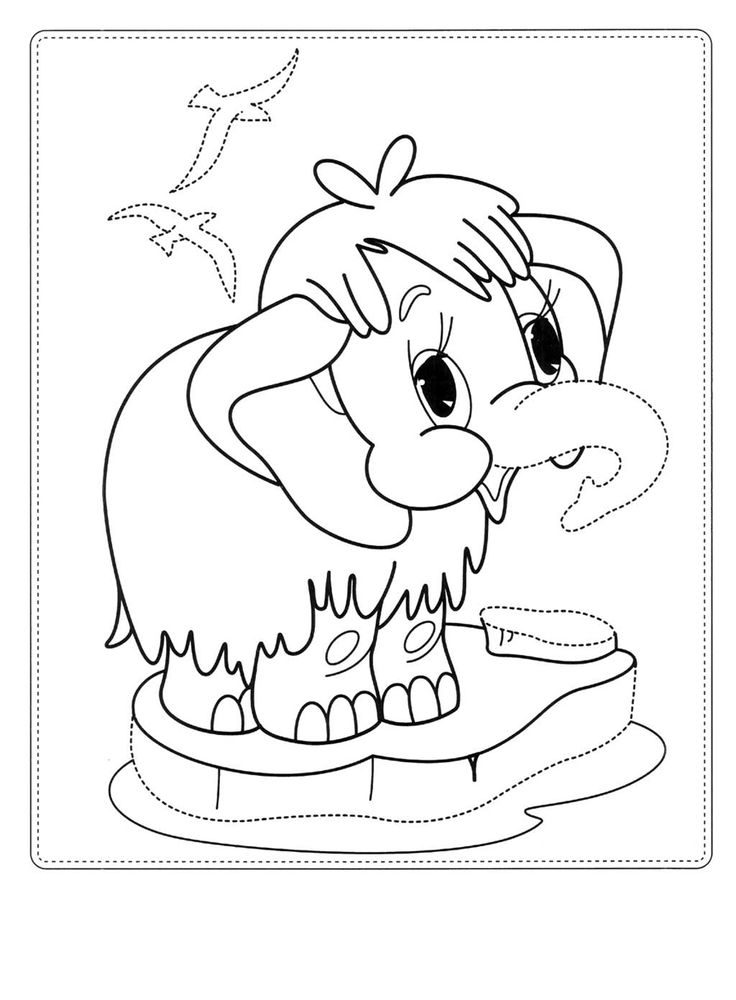 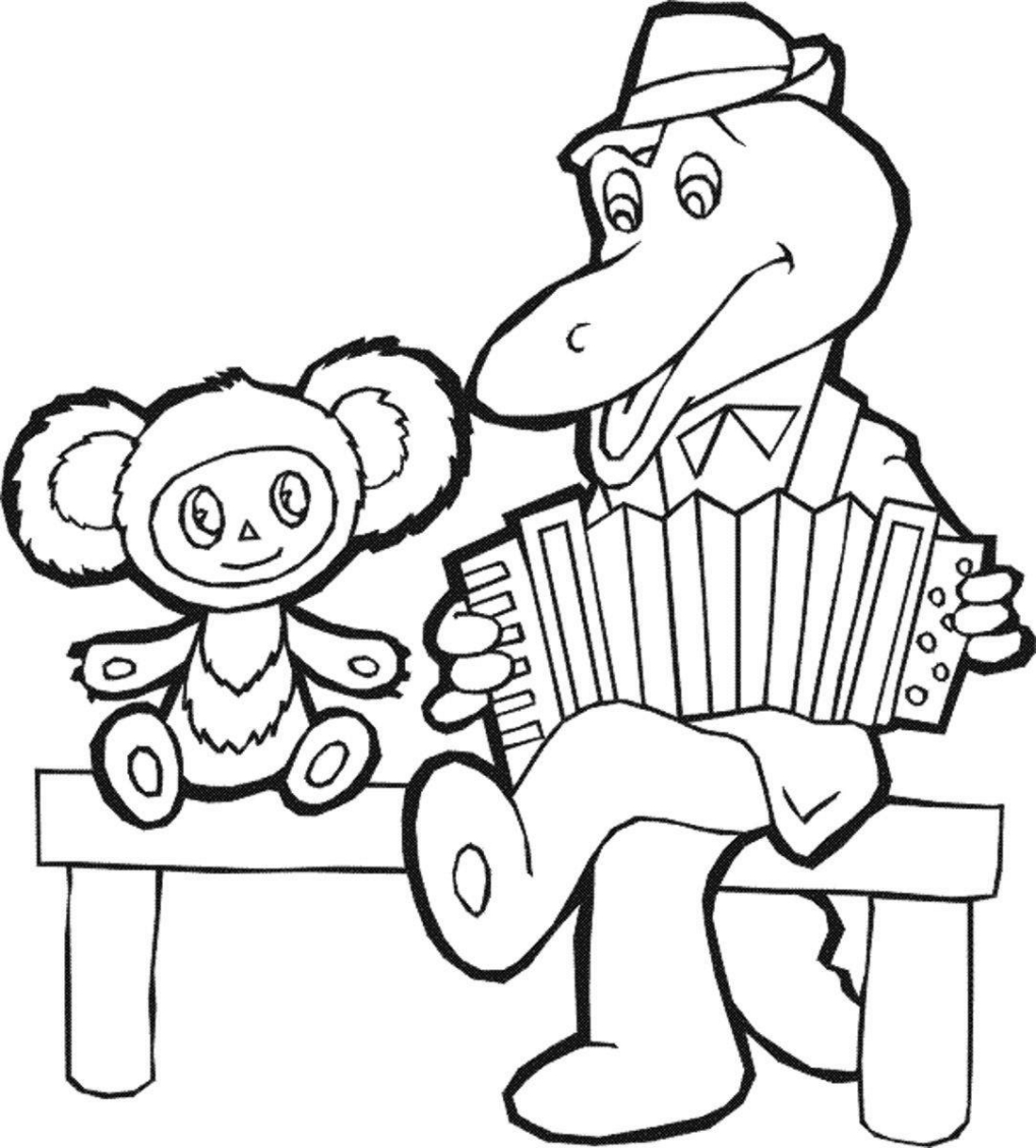 4. Подборка ребусов, кроссвордов, викторины «По страницам музыкальных произведений», «Музыкальные инструменты» 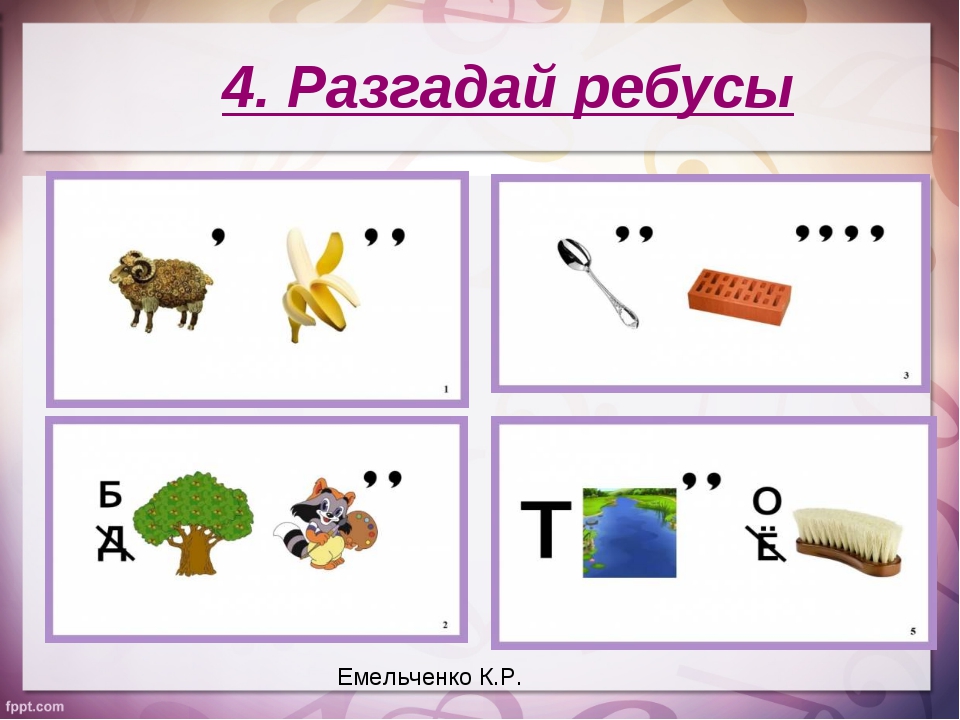 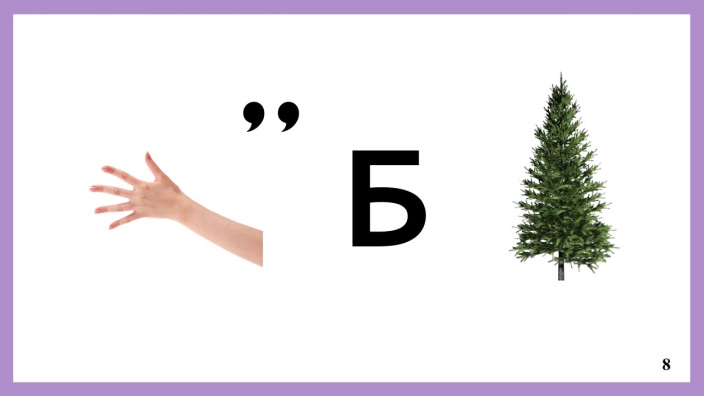 Вопросы для викторины по музыкеI раунд (за каждый правильный ответ 1 балл)Как называется низкий мужской голос? (бас)Он играет на скрипке (скрипач)Домра – это струнный или духовой музыкальный инструмент? (струнный)Как называется этот музыкальный инструмент? (показ жестами)Музыку к опере “Кармен” сочинил Безе или Чайковский? (Безе)Он играет на гитаре (гитарист)Как называется большая гармонь? (баян)Какую ноту “кладут в суп”? (соль)Как называется этот музыкальный инструмент? (показ картинки)Что больше: альт или скрипка? (альт)Он играет на фортепиано (пианист)Бас – это мужской или женский певческий голос? (мужской)Музыкальный коллектив, состоящий из 3-х исполнителей (трио)Как называется этот музыкальный инструмент? (показ картинки)Кларнет – струнный или духовой инструмент? (духовой)Речитатив бывает в опере или в балете? (в опере)Литавры – это духовой или ударный музыкальный инструмент? (ударный)Как называется этот музыкальный инструмент? (показ картинки)Как называется большая группа певцов? (хор)Повторяющаяся часть песни (припев)Труба – деревянный или медный духовой инструмент? (медный)Сопрано – мужской или женский певческий голос? (женский)Как называется этот музыкальный инструмент? (показ картинки)Сколько нот существует? (семь)Вокальную музыку поют или играют? (поют)Увертюра – это вступление или заключение? (вступление)Тромбон – это ударный или духовой инструмент? (духовой)Сколько человек поют арию? (один)Как называется этот музыкальный инструмент? (показ картинки)Баритон – мужской или женский певческий голос? (мужской)Трещотка – струнный или ударный музыкальный инструмент? (ударный)Римский-Корсаков – это русский или французский композитор? (русский)Он играет на балалайке (балалаечник)Музыкальный коллектив, состоящий из 4-х исполнителей (квартет)Как называется этот музыкальный инструмент? (показ картинки)Он играет на барабане (барабанщик)Тенор – мужской или женский певческий голос? (мужской)II раунд (за каждый правильный ответ 2 балла)Самый большой музыкальный инструмент (орган)“Мама” скрипки (виолончель)Какая нота находится между нотами “ми” и “соль”? (“фа”)Основоположник русской классической музыки (Глинка)Русский народный струнный музыкальный инструмент треугольной формы (балалайка)Какая нота “спряталась” в имени Максим? (“си”)Автор сюиты “Пер Гюнт” (Григ)На каком музыкальном инструменте играл Садко? (гусли)Изобретатель саксофона (Сакс)“Золушка” - балет Прокофьева или Чайковского? (Прокофьева)Мазурка – это танец какого народа? (польского)Приспособление для излечения звуков на струнных инструментах (смычок)Какой самый низкий струнный смычковый инструмент? (контрабас)Краковяк – это танец какого народа? (поляки)Мажор – это регистр или лад? (лад)Как называется высокий женский певческий голос? (сопрано)Как называется фортепиано с вертикальным корпусом? (пианино)Как называется хор с мужскими и женскими голосами? (смешанный)Филармония – это театр или концертный зал? (концертный зал)“Папа” скрипки (контрабас)Контральто – высокий или низкий голос? (низкий)Автор симфонической сказки “ Петя и волк” (Прокофьев)Автор басни “Квартет” (Крылов)Какая нота находится между нотами “соль” и “си”? (ля)“Конёк-Горбунок” - это опера или балет? (Балет)Адажио – это быстрый или медленный темп? (медленный)Как называется фортепиано с горизонтальным корпусом? (рояль)Автор балета “Щелкунчик” (Чайковский)Какой народ дал название танцу полонез? (Французы)Как называются графические знаки-символы, с помощью которых записывается музыка? (ноты)III раунд (за каждый правильный ответ 3 балла)Страна – родина джаза (Америка)Автор оперы “Евгений Онегин” (Чайковский)Какой инструмент исполняет тему птички в симфонической сказке “Петя и волк”? (флейта)В средневековой России странствующий музыкант, певец, актёр (скоморох)Как называют последнюю часть крупного произведения? (финал)Как звали царя в опере Римского-Корсакова “Золотой петушок”? (Дадон)Как называют пение без сопровождения (без аккомпанемента)? (а капелла)Воспроизведение нескольких звуков одновременно (аккорд)“Мама” мюзикла (оперетта)Автор сказки “Дудочка и кувшинчик” (Катаев)С каким музыкальным инструментом выступали скоморохи? (домра)Второе название оперы М.И.Глинки “Иван Сусанин” (“Жизнь за царя”)Форте в переводе с латинского – громко или тихо? (громко)Набор из восьми звуков, в котором последний звук является более высоким повторением первого (октава)Как называется подставка для нот? (пюпитр)Финальный раунд (участвуют 2 человека) (за каждый правильный ответ 1 балл)Как называется пение, похожее на декламацию? (речитатив)Первый музыкальный инструмент, появившийся на земле, он есть у каждого из нас (голос)Как называется старинный струнный щипковый клавишный инструмент, предок рояля? (клавесин)Музыкальное сопровождение сольной партии называется… (аккомпанемент)Как называется большой инструментальный ансамбль, в котором инструменты объединены в родственные группы? (оркестр)Так называется высшее учебное музыкальное заведение (консерватория)Как называется крупное четырёхчастное произведение для симфонического оркестра? (симфония)Автор музыки к гимну России (Александров)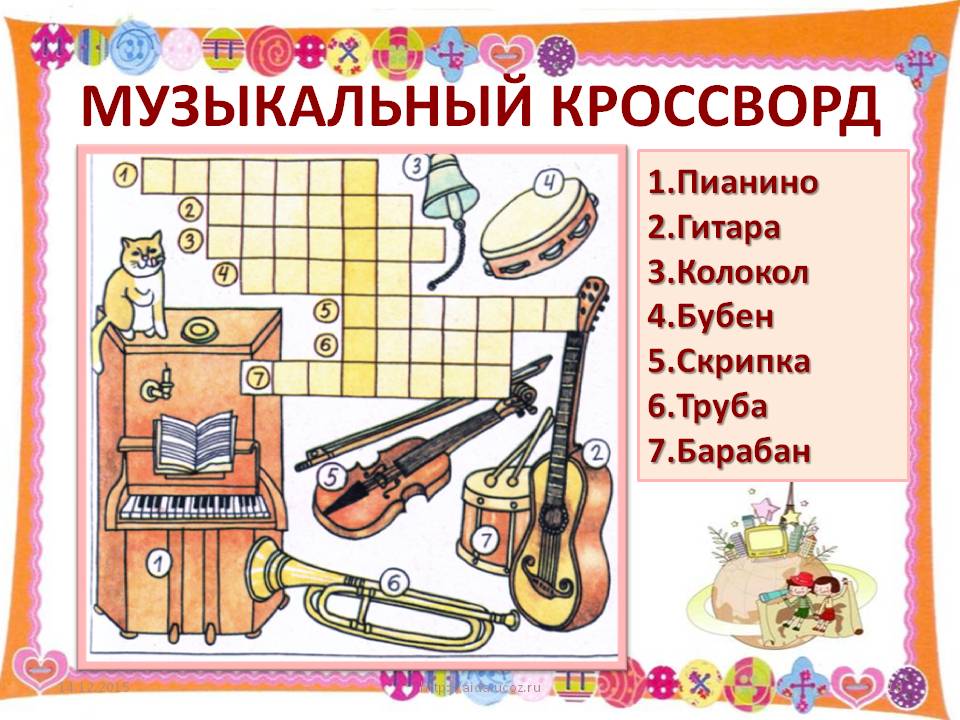 5. Танцуем всей семьей –Веселая музыка с теплым солнечным настроением - https://www.youtube.com/watch?v=e5AsY_Io1XkДетская дискотека https://www.youtube.com/playlist?list=PLE5Gzxox6o8VvIOdmsWSw0jUYyUvx1o2NКлассный руководитель_____________